Homework Unit 9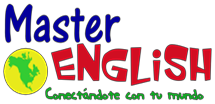 1.   Write the vocabulary 3 times in your notebook.2.   Answer Practice Book, pages 36-37.3.   Answer Unit 8, Twist and Shout Homework Book pages.4.   Visit the following websites and practice.https://www.eslgamesplus.com/jobs-and-places-esl-vocabulary-wheel-of-fortune-game/	https://www.youtube.com/watch?v=dorrJNDA_1w	https://learnenglishkids.britishcouncil.org/en/word-games/jobs-2https://learnenglishkids.britishcouncil.org/en/word-games/jobs-1https://www.eslgamesplus.com/adjectives-and-antonyms-sentences-esl-interactive-fun-game/https://www.eslgamesplus.com/was-were/https://learnenglishkids.britishcouncil.org/es/node/14107Occupations / TitlesOccupations / TitlesAdjectivesQuestions/Answersastronautcomposer explorer inventorkingmovie producer princessqueenalivecomfortable heavy woodensafe silent- Was Shakespeare a writer?Yes, he was.- Was Einstein a composer?No, he wasn’t.- Was Mandela an explorer?I don’t know.